Petek, 3.4.2020SAMOSTOJNO UČENJEPonovi in zapoj pesmice, ki jih poznaš. Išči besede na določeno črko. To lahko počneš tudi med gibanjem. SPROSTITVENA DEJAVNOST:Pojdi na sprehod in se igraj zunaj v naravi. USTVARJALNO PREŽIVLJANJE PROSTEGA ČASA:Izdelaj vazo z rožami iz papirja. Če nimaš barvnega papirja, lahko sam/sama pobarvaš belega in izbereš barve, ki so ti všeč. 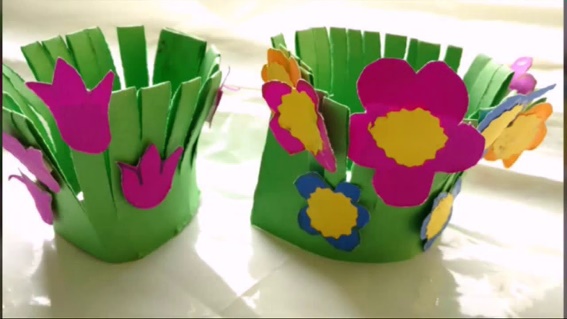 Postopek izdelave najdeš na spletni povezavi: http://www.papercraftsquare.com/v/video/13819/easy-paper-craft-flower-garden-making-for-kids-paper-craft-diy/Želim ti lep in ustvarjalen popoldan!Učiteljica Tanja